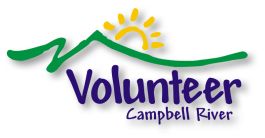 Board Meeting Checklist The Meeting AgendaPrepare the agenda at least one week in advance of the meeting to allow time to prepare the board package. Is there purpose for every item on our agenda?Will the agenda allow for involvement?Are the items listed in order of importance?Give time limits for agenda items, if needed.Board Information PackagesHave we organized the information so that it is in order of agenda items?Send the board agenda and reports 5 days in advance.Have we done a ‘reality check’ in terms of what we are expecting board members to read? (i.e. have we overloaded them unrealistically?)Consider what can be read ahead of time and what is appropriate to attach for the meeting. Meeting PreparationHave we consulted with our board members about dates and time of the day/week, before setting our meeting schedule? (Consider keeping same date & time of meeting or discuss to change with new needs).Inform all board members of the meeting schedule.Do we have a system for ensuring annually recurring items are brought forward at the right time?